Y LITE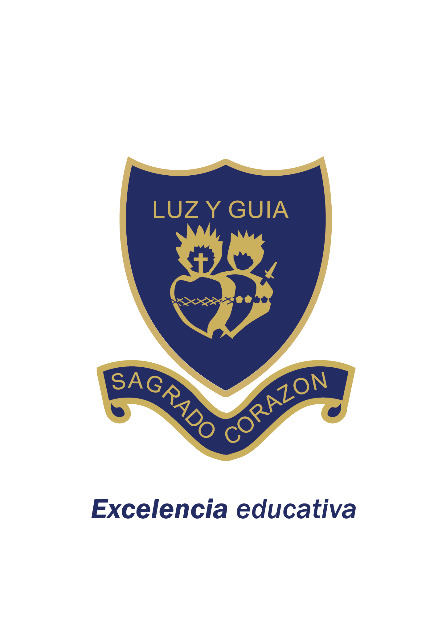 LENGUA Y LITERATURAProf: Belén Peñalva3° añoMODULO 2Orientación: Bienvenidos alumnos volvemos a encontrarnos para la realización del módulo 2. Tratemos de mantener el compromiso y responsabilidad que esto requiere para poder así continuar con normalidad con los contenidos de la materia. Cualquier consulta estamos en la plataforma de Clasroom para despejarlas. Saludos cordiales. Actividades:Continuamos con la literatura regional, pero para continuar con esto es necesario tener en cuenta el termino de LITERATURA:El término literatura   La palabra literatura proviene del término latino litterae. Para el diccionario de la Real Academia Española (RAE), la literatura es una actividad artística que aprovecha como vía de Expresión al lenguaje. También se utiliza el término para definir a un grupo de producciones literarias surgidas en el seno de un mismo país, periodo de tiempo o de un mismo género (como la literatura persa, por ejemplo)"Literatura también designa al campo de estudios de los textos literarios. Importante es subrayar literatura existe un concepto fundamental que sirve para poder llevar a cabo una clasificación de las distintas obras. Nos estamos refiriendo al término de género literario que se utiliza para describir y clasificar los diversos tipos de trabajos de este tipo que existen.En concreto podemos subrayar que hay básicamente tres géneros literarios. El primero de los citados es el que se conoce con el nombre de lirico. Bajo dicha denominación se Incluyen todas aquellas obras que se desarrollan mediante la poesía y lo que son todas las composiciones en verso. Entre los autores más importantes del mismo se encuentran, por ejemplo, Rafael Alberti o Federico García Lorca, así como obras como el Romancero gitano, de este último escritor.El segundo género que se encuentra en la literatura es el épico o narrativo. En el se incluyen los libros que se sustentan en la narrativa y que nos acercan la figura de personajes reales o ficticios que han vivido hechos legendarios. Entre estos citados trabajos se pueden incluir novelas, cuentos o relatos, entre otros. Un ejemplo de este tipo podría ser El Quijote de Miguel de Cervantes.El tercer género por su parte es el que recibe el nombre de dramático, bajo cuya denominación se hallan guardados lo que son obras teatrales que normalmente se clasifican en dos: cómicas o trágicas. Un ejemplo de este tipo de trabajos seria La vida es sueño de Pedro Calderón de la Barca,La Literatura, al ser un discurso social, es propia de la cultura del ser humano y aparece en diversas épocas y lugares. De este modo, permite conocer la cultura y la cosmovisión de una comunidad en un momento determinado, por lo que es sumamente relevante. Por ejemplo, durante el periodo de la Antigüedad Clásica, en la literatura griega y romana se crearon obras que permiten a sus lectores remontarse a estos momentos y conocer, por ejemplo, la organización de la sociedad, el tratamiento que se daba a la mujer, la religión, entre otros.Texto extraido de https:/www.significados.com/literaturaACTIVIDADES1) El tema que se presenta en este texto es "la literatura', ¿de qué tres maneras se define este término?a. ______________________________b.______________________________c._______________________________3) ¿Por qué es tan importante la literatura? Explique con sus palabras. 4) El texto leído es expositivo, señala verdadero (V) o falso (F) según corresponda:a. El texto expositivo desarrolla un tema determinado. b. Lugar y tiempo son propios de los textos expositivos.c.  El texto expositivo relata acontecimientos relacionados entre si.d.  La definición y la ejemplificación son estrategias discursivas del texto expositivo. 5) Subraya la función comunicativa propia del texto expositivo. Luego, Justifica con tus palabras por qué la elegiste. Informativa - Expresiva - Apelativa - Poética6) Elaborar un cuadro conceptual del texto teniendo en cuenta las ideas claves.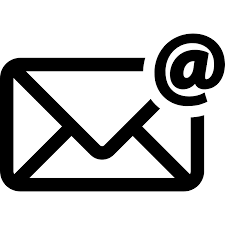 Enviar las actividades al mail: mail profpenalvasagradocorazon@gmail.com  hasta el día sábado 28 del corriente mes hasta hs 23:59.                      Clase de consulta: lunes a viernes desde 08:00 hs a 14:00 hs.Las actividades deben enviar en formato Word con las respuestas de las mismas. El archivo debe llevar como nombre su apellido y curso. Ejemplo:   Belén peñalva-1°RojoCIERRE:    Espero que puedan cumplir con las actividades solicitadas con responsabilidad y criterio. Cualquier duda pueden recurrir a la plataforma para que podamos comunicarnos. Tratemos de aprovechar de esta instancia. Muchas gracias. Hasta el próximo Módulo. Saludos.